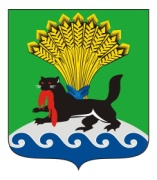      РОССИЙСКАЯ ФЕДЕРАЦИЯ     ИРКУТСКАЯ ОБЛАСТЬ     ИРКУТСКОЕ РАЙОННОЕ МУНИЦИПАЛЬНОЕ ОБРАЗОВАНИЕ     АДМИНИСТРАЦИЯ     ПОСТАНОВЛЕНИЕот «_30_» ______01_______ 2019__г.					                      №___28___О передаче функций заказчикаС целью обеспечения реализации Указа Президента Российской Федерации от 07.05.2018 № 204 «О национальных целях и стратегических задачах развития Российской Федерации на период до 2024 года», в соответствии с ч. 6 ст. 95 Федерального закона от 05.04.2013 № 44-ФЗ                          «О контрактной системе в сфере закупок товаров, работ, услуг для обеспечения государственных и муниципальных нужд», на основании постановления администрации Иркутского районного муниципального образования от 01.12.2017 № 568 «Об утверждении муниципальной программы Иркутского районного муниципального образования «Развитие образования в Иркутском районном муниципальном образовании» на 2018 - 2023 годы», руководствуясь ст.ст. 39, 45, 54 Устава Иркутского районного муниципального образования, администрация Иркутского районного муниципального образованияПОСТАНОВЛЯЕТ:1. Передать от Управления образования администрации Иркутского районного муниципального образования (далее – УО администрации ИРМО) в Комитет по управлению муниципальным имуществом и жизнеобеспечению администрации Иркутского районного муниципального образования (далее – КУМИ Иркутского района) все функции, права и обязанности заказчика по муниципальным контрактам в отношении объектов капитального строительства:1) «СОШ на 725 учащихся в с. Хомутово Иркутского района»;2) «Школа на 725 учащихся в д. Грановщина Иркутского района Иркутской области»;3) «Школа на 1275 мест в рабочем поселке Маркова Марковского муниципального образования Иркутского района».2. УО администрации ИРМО совместно с КУМИ Иркутского района в срок до 01.02.2019 обеспечить: 1) подписание дополнительных соглашений о замене стороны в муниципальном контракте к муниципальным контрактам:от 03.09.2018 № 146-эа-18 на выполнение работ по разработке рабочей документации и строительству объекта капитального строительства «СОШ на 725 учащихся в с. Хомутово»;от 15.11.2018 № 243-эа-18 на выполнение работ по разработке рабочей документации и строительству объекта капитального строительства «СОШ на 725 учащихся в д. Грановщина Иркутского района»;от 28.09.2018 № 191-эа-18 на выполнение работ по разработке рабочей документации и строительству объекта капитального строительства «СОШ на 1275 учащихся в рабочем поселке Маркова Марковского муниципального образования»;2) подписание дополнительных соглашений о замене стороны в муниципальных контрактах:по авторскому надзору;по строительному контролю;по подключению (технологическому присоединению) к инженерным сетям;3) передачу проектной, технической и иной документации, связанной со строительством объектов капитального строительства, указанных в п. 1 настоящего постановления;4) уведомить заинтересованных лиц о перемене заказчика по муниципальным контрактам.3. УО администрации ИРМО в течение трех рабочих дней с даты подписания документов, указанных в пп. 1 п. 2 настоящего постановления, обратиться с заявлением о прекращении права постоянного (бессрочного) пользования земельными участками:с кадастровым номером 38:06:010902:3374, площадью 33026 кв.м., расположенным по адресу: Иркутская область, Иркутский район из земель населенных пунктов Марковского муниципального образования;с кадастровым номером 38:06:010902:4457, площадью 6653 кв.м., расположенным по адресу: Иркутская область, Иркутский район из земель населенных пунктов Марковского муниципального образования;с кадастровым номером 38:06:100101:3179, площадью 40991 кв.м., расположенным по адресу: Иркутская область, Иркутский район, с. Хомутово, ул. Кирова, 57 из земель населенных пунктов Хомутовского муниципального образования;с кадастровым номером 38:06:100801:21555, площадью 60145 кв.м., расположенным по адресу: Иркутская область, Иркутский район из земель населенных пунктов Уриковского муниципального образования.4. УО администрации ИРМО совместно с муниципальным казенным учреждением «Служба единого заказчика» в сроки установленные законодательством Российской Федерации и иными нормативными правовыми актами о контрактной системе в сфере закупок товаров, работ, услуг для обеспечения государственных и муниципальных нужд, обеспечить: 1) внесение изменений в планы закупок и планы-графики закупок;2) внесение в единую информационную систему в сфере закупок сведений о перемене заказчика по муниципальным  контрактам.5. Экономическому управлению администрации Иркутского районного муниципального образования обеспечить внесение необходимых изменений в приложение 4 к муниципальной программе Иркутского районного муниципального образования «Развитие образования в Иркутском районном муниципальном образовании» на 2018 - 2023 годы, утвержденной постановлением администрации Иркутского районного муниципального образования от 01.12.2017 № 568.6. Опубликовать настоящее постановление в газете «Ангарские огни» и разместить в информационно-телекоммуникационной сети «Интернет» на официальном сайте Иркутского районного муниципального образования www.irkraion.ru.7. Контроль исполнения настоящего постановления возложить на первого заместителя Мэра района.Мэр района            Л.П. Фролов                                                         